Flowchart 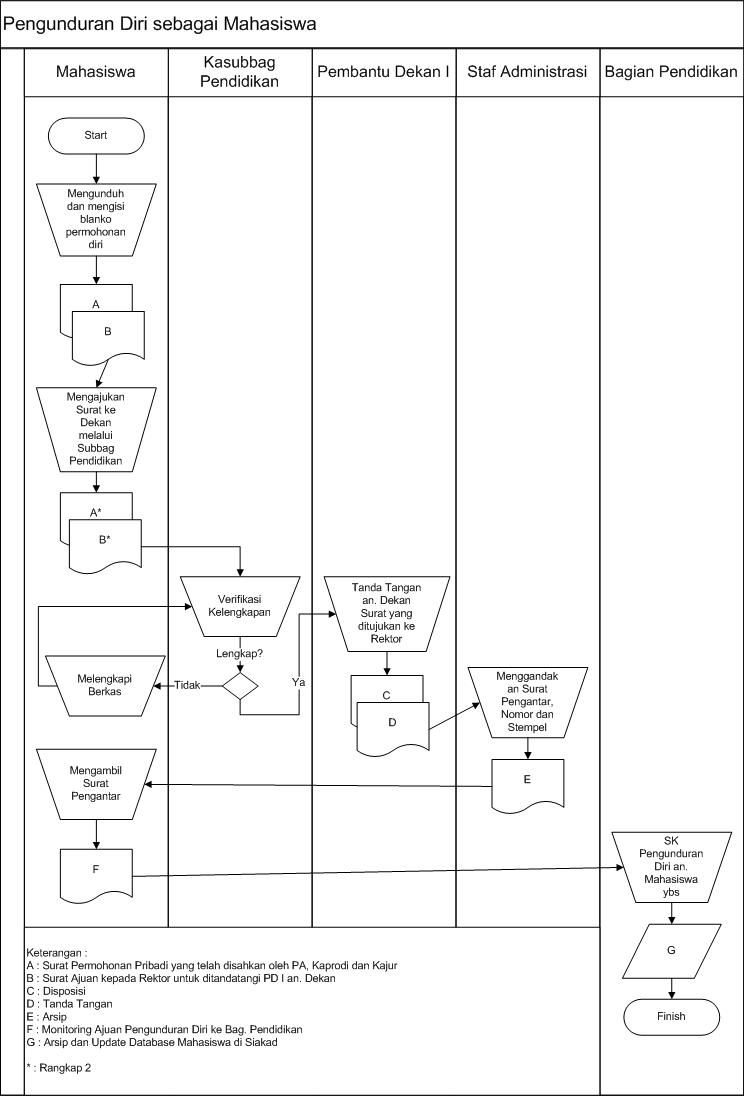 TujuanProsedur ini dibuat untuk menjadi acuan pengajuan permohonan pengunduran diri sebagai mahasiswa FKIPRuang LingkupSurat permohonan, disposisi, surat pengantar ke Rektor, SK Rektor  pengunduran diriRefferensiPeraturan Rektor  UNS  No. 579/UN27/HK/2011, Peraturan Rektor UNS No. 311/UN27/PP/2012, Peraturan Rektor UNS No. 316/UN27/PP/2012, SK Rektor No. 318B/UN27/PP/2012, Pedoman Pembelajaran Berbasis Kompetensi UNS Tahun 2009, Buku Pedoman Akademik FKIP UNS, Kalender Akademik UNS tahun berjalanSistem SIAKAD UNS http://siakad.uns.ac.id.Klausal ISO 9001: 7.5.;8.3.Definisi/Penjelasan UmumMahasiswa dapat mengundurkan diri sebagai mahasiswa FKIP UNS setelah memenuhi  persyaratan bebas administrasi sesuai ketentuan, yakni Transkrip nilai mata kuliah yang ditempuh, KTM, surat keterangan bebas biaya pendidikan, bebas KOPMA, bebas administrasi perpustakaan, dan laboratorium. Rekaman MutuSurat permohonan undur diri, SK Rektor pengunduran diri, transkrip akademikSasaran KinerjaPermohonan undur diri lebih mudahNO.AKTIVITASPELAKSANAPENANGGUNG JAWABREKAMAN MUTUMengunduh blangko permohonan undur diri darihttp://akademik.fkip.uns.ac.id.  Mengisi blangko permohonan sesuai identitas dan keperluan. Mencetak dan minta pengesahan dari PA, Kaprodi dan Kajur terkait. MahasiswaKasubbag. PendidikanSurat permohonan pribadi yang telah disahkan oleh PA,  Kaprodi dan Kajur. Surat ajuan kepada Rektor untuk  ditandatangani PD I a.n DekanMengajukan surat permohonan undur diri  kepada Dekan melalui  loket 1 Subbag Pendidikan disertai kelengkapan persyaratan  MahasiswaKasubbag PendidikanSurat permohonan dan persyaratan dibuat rangkap 2Verifikasi kelengkapan persya-ratan permohonan. Kasubbag Pendidikan PD I Bila  berkas tidak lengkap mahasiswa diminta melengkapi.Berkas lengkap, surat ajuan diparaf dan diajukan kepada PD ISurat pengantar permohonan undur diri yang ditujukan kepada Rektor ditandatangani PD I atas nama Dekan PD I  DekanDisposisi dan tanda tangan Surat pengantar digandakan, dimintakan nomor dan stempel. Staf AdministrasiKasubbag Pendidikan Arsip Mengambil surat pengantar undur diri di loket 1 untuk dikirim kepada Rektor dengan tembusan ke Bagian Pendidikan.Mahasiswa Bagian PendidikanMonitoring ajuan pengunduran diri ke Bagian Pendidikan. SK pengunduran diri atas nama mahasiswa ybs disertai transkrip akademik yang ditandatangani PR I a.n Rektor diberikan kepada mahasiswa ybs dan ditembuskan ke kasubag pendidikanBagian PendidikanBiro AAArsip dan Update data base mahasiswa di SIAKAD 